Yukarıdaki bilgilerin doğru olduğunu beyan eder, Birliğinizce firmamıza yapılacak tüm bildirimlerin yukarıdaki iletişim adresleri vasıtasıyla yapılmasını arz ederim.									                   ……/……../201..	                     KAŞE/İMZAEK: 1- İmza Sirküleri       2- Adres veya unvan değişikliği varsa ilgili ticaret sicil gazetesiNot: 1- Gümrük müşaviri iletişim bilgileri değil, Üye firmanın iletişim bilgileri yazılmalıdır.         2- Form gümrük müşaviri tarafından onaylanıyor ise vekaletname eklenmelidir.         3- Şahıs Firmaları için hem Vergi Numarası hem de T.C. Kimlik Numarası yazılmalıdır.Formu doldurduktan sonra ekleri ile birlikte taratıp uyelik@uib.org.tr adresine göndermenizi rica ederiz.                      ÜYE İLETİŞİM BİLGİLERİ GÜNCELLEME FORMU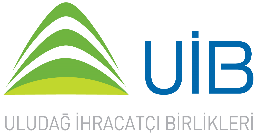                       ÜYE İLETİŞİM BİLGİLERİ GÜNCELLEME FORMUFİRMANIN UNVANI (en son ticaret sicil gazetesindeki unvan)VERGİ NUMARASI(Şahıs Firmaları için T.C. Kimlik No da yazılmalıdır)VERGİ DAİRESİ VE İLİADRES (en son ticaret sicil gazetesindeki adres)TELEFON 1TELEFON 2MOBİL TELEFON(Firma Yetkilisinin)FAKS KEP ADRESİE-POSTA 1E-POSTA 2E-POSTA 3E-POSTA 4WEB SAYFASIhttp://www.ÜYE FİRMA YETKİLİLERİ BİLGİLERİÜYE FİRMA YETKİLİLERİ BİLGİLERİÜYE FİRMA YETKİLİLERİ BİLGİLERİÜYE FİRMA YETKİLİLERİ BİLGİLERİAdı - SoyadıCep TelefonuE - Postaİhracat MüdürüYönetim Kurulu Başkanı (Anonim Şirketler İçin)Genel Müdür (Anonim Şirketler İçin)Şirket Müdürü (Limited Şirketler İçin)Firma Ortağı (Limited Şirketler İçin)